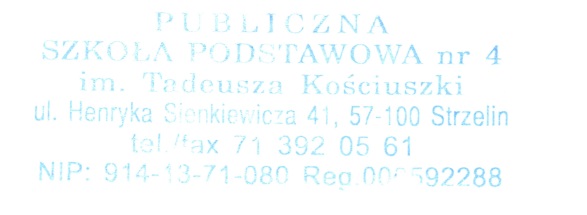                                    Regulamin zdalnego nauczania obowiązujący              w Publicznej Szkole Podstawowej nr 4 im. Tadeusza Kościuszki w Strzelinie.Zasady ogólneOd 26.10. 2020 r. do odwołania  w szkole realizowane jest nauczanie                                   z wykorzystaniem metod   i technik kształcenia na odległość dla klas IV-VIII.W trakcie nauki zdalnej obowiązują wymagania edukacyjne oraz zasady oceniania określone w Statucie Szkoły.Nauczyciele są zobowiązani do świadczenia pracy z wykorzystaniem metod i technik pracy zdalnej.Uczniowie mają obowiązek systematycznego uczestnictwa w zaplanowanych zajęciach w formach zdalnych.Prowadzone przez nauczyciela zajęcia on-line mogą być obserwowane przez dyrektora, wicedyrektora szkoły w ramach prowadzonego nadzoru pedagogicznego.Organizacja nauczania zdalnego.Podstawową formą komunikowania się z uczniami i ich rodzicami jest strona szkoły,    dziennik elektroniczny i kontakty telefoniczne. W razie spraw, które nie można    załatwić drogą elektroniczną, rodzic może przyjść do szkoły.W procesie nauczania nauczyciele wszystkich klas korzystają z pakietu OFFICE 365.Lekcje on-line realizowane są przy pomocy platformy do nauczania zdalnego   MS Teams oraz przez dziennik elektroniczny w przypadku  problemów z Teamsem.Nauczyciel realizuje wszystkie lekcje z daną klasą z godnie z obowiązującym    tygodniowym rozkładem zajęć on-line albo indywidualnej pracy ucznia, na podstawie    materiałów otrzymanych od nauczyciela.W czasie nauczania zdalnego nauczyciel realizuje w pierwszej kolejności treści        z podstawy programowej. Nauczyciel potwierdza zrealizowaną lekcję poprzez wpisanie do dziennika tematu     zajęć. Lekcje trwają 45 minut, w razie konieczności, dyrektor ma prawo zmniejszyć ich     trwanie  do 30 minut.Nauczyciele mają obowiązek wprowadzić  w czasie lekcji przerwy śródlekcyjne.Na ocenę osiągnięć ucznia z danego przedmiotu nie mogą mieć wpływu czynniki    związane z ograniczonym dostępem do Internetu . Wszystkie takie sytuacje należy    zgłosić wychowawcy.Uczniowie i nauczyciele realizując nauczanie zdalne mogą wypożyczyć  komputery     i tablety ze szkoły za zgodą dyrektora.Godziny rozpoczęcia lekcji są takie same, jak w warunkach szkolnych.W czasie nauczania zdalnego ocenianie postępów w nauce odbywa się zgodnie z PZO.W przypadku nieobecności nauczyciela, lekcja zdalna zostanie odwołana. O wszelkich zmianach związanych z panującą sytuacją na bieżąco informować będą      wychowawcy oddziałów lub dyrekcja szkoły poprzez stronę szkoły i e-dziennik. W przypadku uczniów, którzy nie mają możliwości realizowania zajęć       z wykorzystaniem metod i technik kształcenia na odległość, dyrektor szkoły      umożliwia  organizację zajęć w szkole lub ich realizację z wykorzystaniem metod      i technik kształcenia na odległość na terenie szkoły. Obowiązki ucznia w czasie nauczania zdalnego.W celu realizacji nauczania zdalnego uczeń ma obowiązek posiadać:a) komputer, tablet lub smartfon wraz z zestawem mikrofon i kamerka;b) aktywne konto MS Teams. 2.   W trakcie nauczania zdalnego uczeń ma obowiązek:a) w dniach pracy szkoły codziennie sprawdzać wiadomości w dzienniku i na platformie Teams; b) poinformować nauczyciela przedmiotu o braku możliwości udziału w lekcji                    z powodów technicznych lub innych;c) odesłać w wyznaczonym przez nauczyciela czasie i ustalonej formie sprawdzianów, kartkówek, testów, wypracowań oraz prac domowych; d) przekazywać wszystkie prace w formie i jakości czytelnej dla nauczyciela;e)poinformować nauczyciela o problemach technicznych związanych z przesłaniem wymaganej pracy pisemnej.      3.   Uczniowie uczestniczą w zajęciach punktualnie. Są do nich przygotowani – mają            zeszyty i pomoce dydaktyczne oraz włączone głośniki, mikrofony i kamery, chyba                                         że nauczyciel poprosi o ich wyłączenie. Brak kontaktu z uczniem podczas lekcji               traktowany jest jako nieobecność. 4.   Nieodesłanie bez uzasadnionej przyczyny w wyznaczonym czasie wymaganej pracy pisemnej (sprawdzianu, kartkówki, testu, wypracowania, prezentacji, pracy domowej itp.) może być równoznaczne z otrzymaniem oceny niedostatecznej. 5.   Uczeń nie ma prawa bez wiedzy i zgody nauczyciela rejestrować prowadzonych przez niego zajęć lub udostępniać autorskich materiałów dydaktycznych. 6.   W trakcie trwania zajęć i po zajęciach zabrania się czatowania z kolegami i grania             w gry.Sprawdzanie frekwencji uczniów.Nauczyciel sprawdza frekwencję podczas lekcji on-line i odnotowuje ją                           w dzienniku   lekcyjnym.Usprawiedliwianie nieobecności podczas nauczania zdalnego odbywa się zgodnie       z postanowieniami Statutu Szkoły.Wychowawca klasy ma obowiązek regularnego monitorowania frekwencji uczniów  na zajęciach.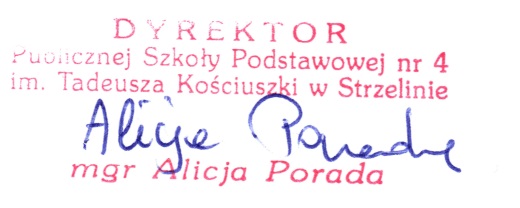 